NěmčinaZadání na týden 23. až 27. březnaK následujícím obrázkům napiš německy:jméno zvířátka, počet zvířátek na obrázkua barvy jejich kožíšku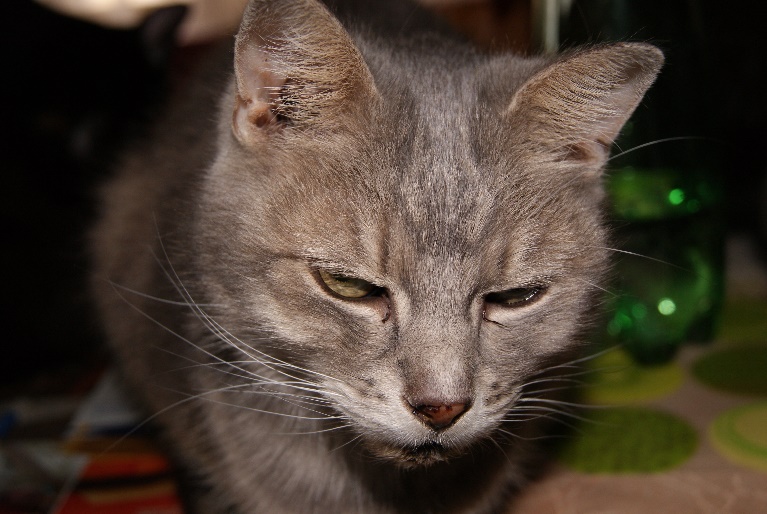 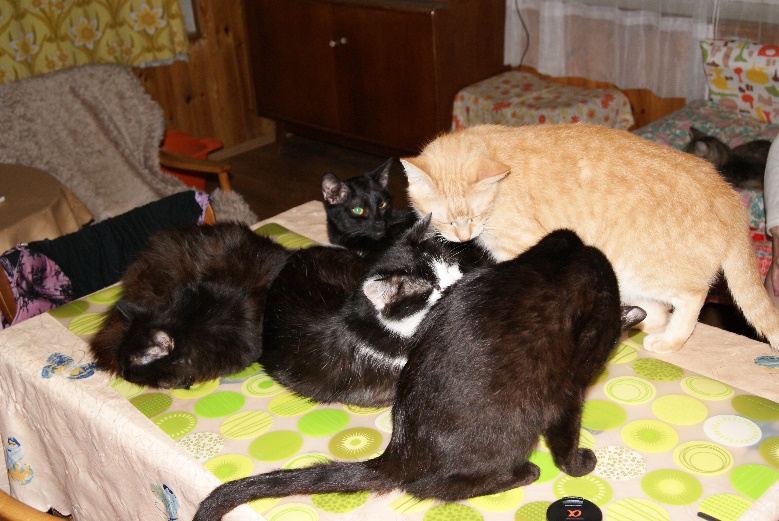 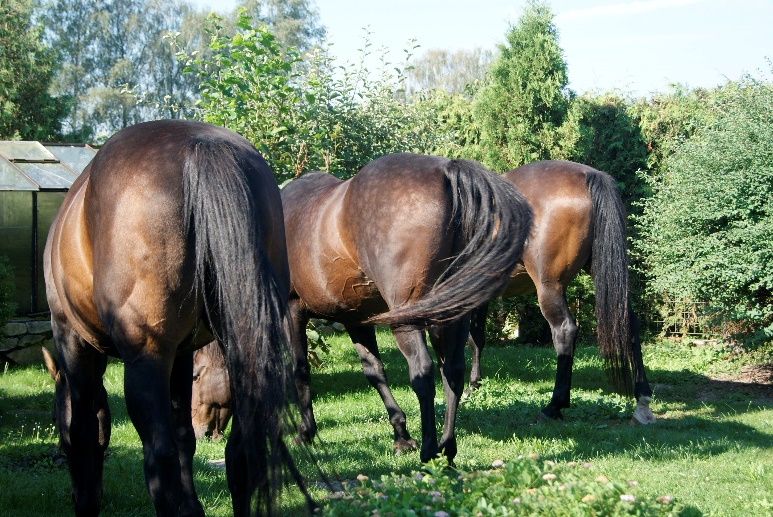 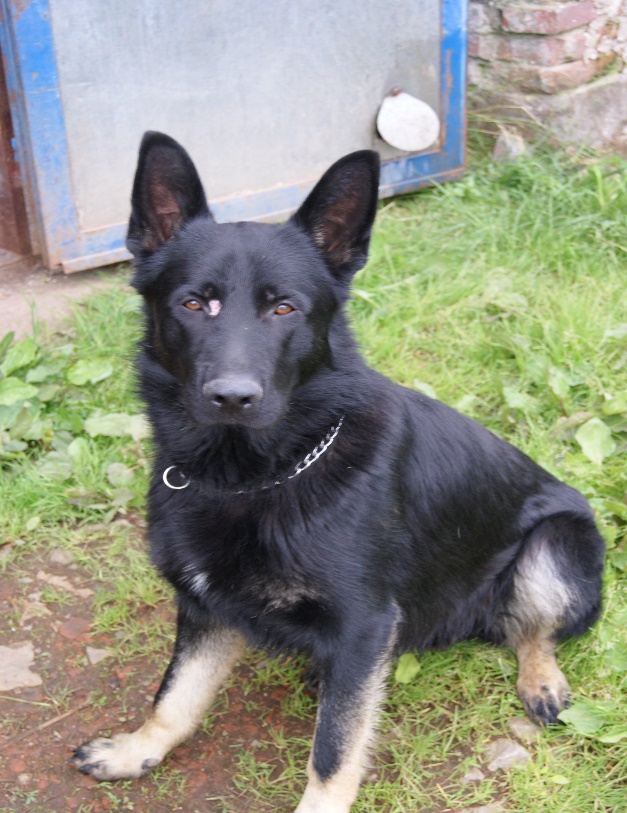 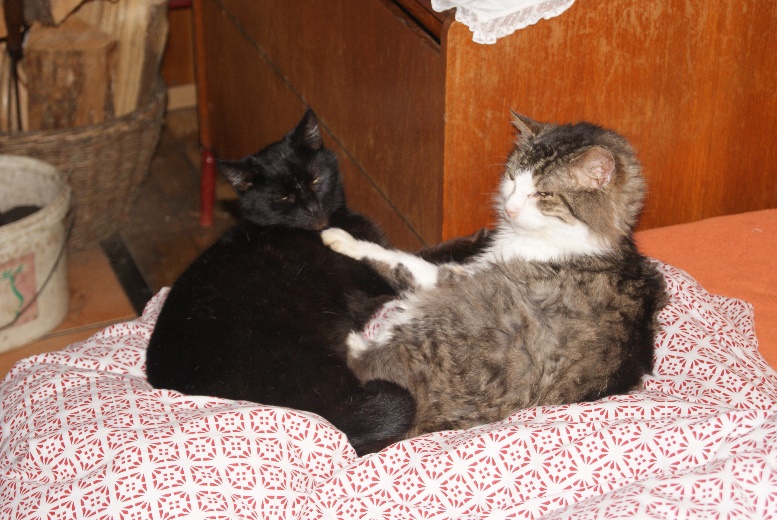 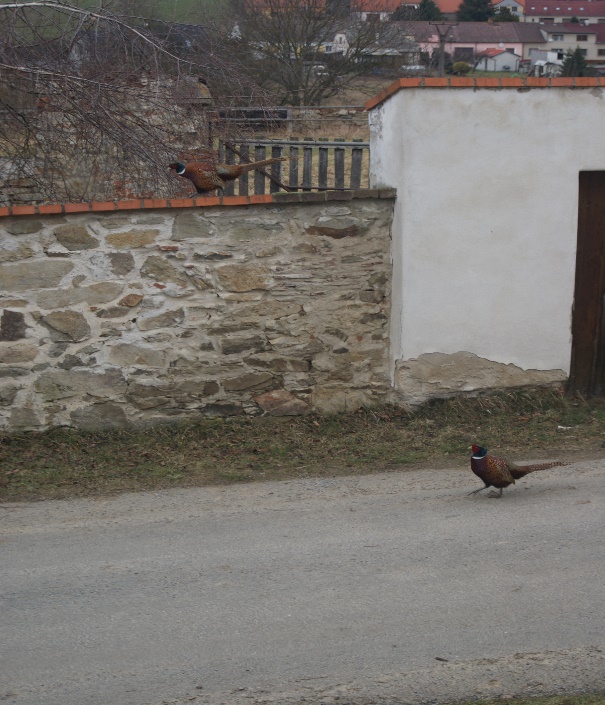 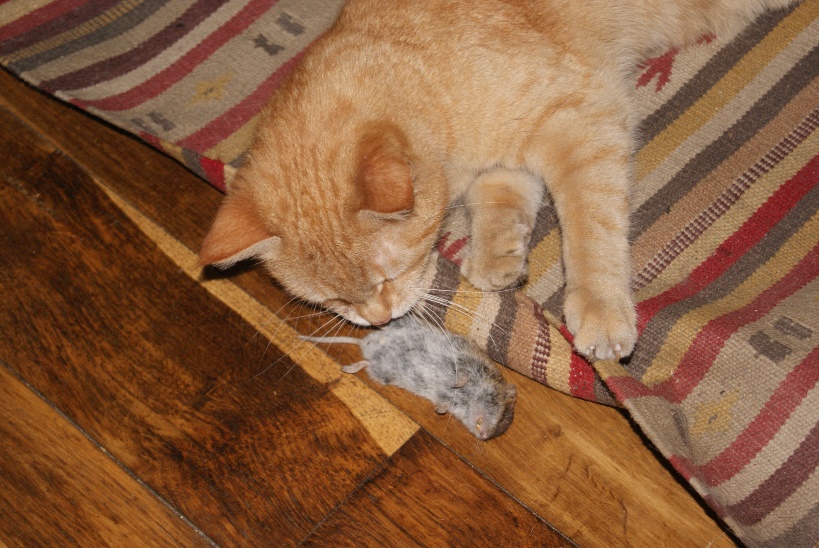 